REGULAMIN KONKURSU FOTOGRAFICZNEGO „Fokus na fach”Warunki ogólne:Regulamin konkursu fotograficznego „Fokus na fach” (dalej: „Regulamin”) określa warunki i zasady uczestniczenia w Konkursie na prace fotograficzne.Organizatorem Konkursu jest Muzeum Śląska Opolskiego w Opolu, ul. Św. Wojciecha 13 (dalej: „Organizator”). Konkurs realizowany jest w ramach projektu „Historie po fachu – śladami opolskiego rzemiosła tradycyjnego”, dofinansowanego ze środków Ministra Kultury i Dziedzictwa Narodowego pochodzących z Funduszu Promocji Kultury – państwowego funduszu celowego oraz ze środków Samorządu Województwa Opolskiego. W czasie trwania Konkursu treść Regulaminu będzie dostępna do wglądu w siedzibie Organizatora oraz na stronie internetowej www.muzeum.opole.pl.Konkurs jest organizowany na obszarze Rzeczypospolitej Polskiej i polega na opublikowaniu Pracy Konkursowej zgodnie z zasadami określonymi w niniejszym Regulaminie.Głównym celem projektu jest promocja opolskiego rzemiosła poprzez dokumentację jego aktualnej sytuacji (np. budynki, warsztaty rzemieślnicze, osoby związane z rzemiosłem 
w Opolu, wyroby/przedmioty wytwarzane przez opolskich rzemieślników), jak również uchwycenie aspektów historycznych dotyczących opolskiego rzemiosła (np. dawne budynki, przedmioty, postacie niegdyś związane z rzemiosłem).Czas trwania konkursu:Konkurs trwa od 1 września 2022 r. do 4 listopada 2022 r. Prace należy nadsyłać w terminie od 1 września 2022 r. od godz. 9.00 do 28 października 2022 r. 
do godz. 15.00 (decyduje data i czas wpłynięcia do sekretariatu Muzeum Śląska Opolskiego lub na mailowo na adres edukacja@muzeum.opole.pl).Ogłoszenie wyników konkursu nastąpi 4 listopada 2022 r. do godz. 15:00 na stronie www.muzeum.opole.pl oraz na profilu https://pl-pl.facebook.com/muzeumslaskaopolskiego.Uczestnicy konkursu:Uczestnikiem Konkursu (dalej: „Uczestnik”) mogą być osoby od 7 roku życia, po przesłaniu Pracy Konkursowej na adres e-mail edukacja@muzeum.opole.pl lub pocztą na adres: Muzeum Śląska Opolskiego, ul. św. Wojciecha 13, 45-023 Opole, bądź też dostarczeniu Pracy osobiście do sekretariatu Muzeum Śląska Opolskiego, ul. św. Wojciecha 13, 45-023 Opole (od pon.–pt. w godz. 08:00–15;00).Osoby niepełnoletnie do pracy muszą dołączyć zgodę opiekuna prawnego (ZAŁĄCZNIK NR 1).Zasady konkursu:Zadanie konkursowe polega na: Wykonaniu Pracy Konkursowej w formie elektronicznej lub papierowej: jednej fotografii lub fotoreportażu, liczącego maks. 5 fotografii.   Wysłaniu Pracy Konkursowej na adres e-mail: edukacja@muzeum.opole.pl, dostarczeniu jej osobiście do siedziby Organizatora lub wysłaniu na adres pocztowy: Muzeum Śląska Opolskiego, ul. św. Wojciecha 13, 45-023 Opole. W temacie wiadomości e-mail/na kopercie należy wpisać tytuł konkursu „Fokus na fach” oraz imię autora pracy, wiek oraz - w przypadku dzieci w wieku szkolnym - klasę, do której autor pracy uczęszcza. Dołączeniu do maila/przesyłki pocztowej wypełnionego ZAŁĄCZNIKA NR 1, w którym należy zatytułować pracę oraz wskazać miejsce/obiekt/osobę/warsztat, w którym zdjęcie zostało wykonane lub którego dotyczy.  W przypadku Uczestnika niepełnoletniego dołączeniu do Pracy Konkursowej przez opiekuna prawnego oświadczenia o wyrażeniu zgody na udział w konkursie określonej w ZAŁĄCZNIKU NR 1.Praca Konkursowa musi spełniać następujące warunki: Prace w formie elektronicznej powinny spełniać wymogi techniczne: rozdzielczość co najmniej 72 dpi, format pliku: JPG, zdjęcia ostre i prawidłowo naświetlone, fotografie należy podpisać imieniem i nazwiskiem autora w następujący sposób: Fot_Jan_Nowak.jpg,  Prace Konkursowe powinny ukazywać miejsca pracy rzemieślników i zadania przez nich wykonywane lub obiekty, w tym architekturę, które związane są z historią lub aktualną sytuacją opolskiego rzemiosła. Niedopuszczalny jest fotomontaż i fotomanipulacja.  Podczas wykonywania zdjęć nie mogą ucierpieć ludzie ani zwierzęta. Dopuszcza się fotografie wykonane telefonami komórkowymi (wysokiej rozdzielczości). Prace Konkursowe będą oceniane w dwóch kategoriach wiekowych:        I kategoria konkursowa – uczestnicy w wieku 7-14 lat,          II kategoria konkursowa – uczestnicy w wieku powyżej 15 lat.Ocenie będzie podlegać fotografia nawiązująca do tematu konkursu.Prace Konkursowe zawierające treści sprzeczne z porządkiem prawnym Rzeczypospolitej Polskiej, zawierające treści obraźliwe lub obelżywe, naruszające prawa autorskie osób trzecich, a także zawierające treści erotyczne, niecenzuralne, ośmieszające, nieprzyzwoite, naruszające powszechnie akceptowane zasady moralności, godność osobistą, w tym na tle religijnym, etnicznym i rasowym, 
a także takie, które nie spełniają wymagań określonych niniejszym Regulaminem nie biorą udziału 
w Konkursie i podlegają odrzuceniu przez Organizatora.Praca Konkursowa sprzeczna z Regulaminem lub taka, co do której Organizator poweźmie wątpliwość, że może ona w inny sposób naruszać prawa osób trzecich, w szczególności prawa autorskie lub prawa do wizerunku, podlega odrzuceniu przez Organizatora.Na decyzje Organizatora o odrzuceniu Pracy Konkursowej podjęte na podstawie Regulaminu nie przysługuje odwołanie. Jednocześnie Organizator zastrzega sobie prawo do zmiany podjętej decyzji 
w przypadku zmiany okoliczności lub powzięcia nowych informacji.Laureatami Konkursu zostają Uczestnicy, których prace zostaną najwyżej ocenione przez Jury powołane przez Organizatora, w którego skład wejdą 3 osoby zatrudnione w Muzeum Śląska Opolskiego. Prace Konkursowe ocenia się według następujących równoważnych kryteriów: zgodność z tematem, pomysłowość, walory estetyczne i artystyczne.Informację o wygranej Laureat Konkursu otrzyma za pomocą wiadomości zwrotnej na adres e-mail,
z którego została nadesłana Praca Konkursowa lub który został wskazany w ZAŁĄCZNIKU NR 1.Laureat Konkursu musi potwierdzić termin przyjęcia nagrody, w terminie do 3 dni od dnia otrzymania wiadomości e-mail, o której mowa w pkt. 4.10, na adres podany przez Organizatora w tej wiadomości.Wyniki konkursu zostaną ogłoszone przez Organizatora na stronie www.muzeum.opole.pl oraz 
na profilu https://pl-pl.facebook.com/muzeumslaskaopolskiego. Organizator nie ponosi odpowiedzialności za szkody powstałe w wyniku niedostosowania się Uczestnika do postanowień Regulaminu, w szczególności za naruszenie postanowień pkt. 4.4 - 4.6 Regulaminu, oraz w wyniku odrzucenia Pracy Konkursowej.Uczestnik publikując pracę Konkursową lub wyrażając zgodę na taką publikację, publikuje Pracę Konkursową na własne ryzyko i we własnym imieniu oraz ponosi odpowiedzialność za ewentualne naruszenie praw osób trzecich wynikające z zamieszczenia Pracy Konkursowej w serwisie społecznościowym Facebook lub na stronach internetowych wymienionych w pkt. 6.3, w szczególności za naruszenie praw autorskich. Uczestnik tym samym zwalnia Organizatora od odpowiedzialności za wszelkie roszczenia osób trzecich wynikających z faktu publikacji Pracy Konkursowej przez Organizatora.Nagrody:Nagrodami w Konkursie są zestawy upominkowe – przyznane za 3 pierwsze miejsca w każdej z dwóch kategorii. W skład Nagród w Konkursie wchodzą karty prezentowe Empik o wartości zależnej od zajętego miejsca:
I miejsce  –  300 zł
II miejsce  – 200 zł
III miejsce – 100 zł.Nagrody nie podlegają wymianie na inne nagrody lub na ekwiwalent pieniężny.Organizator zastrzega sobie prawo do zmian w obrębie kategorii konkursowych i przypisanych 
do poszczególnych miejsc nagród bez podania przyczyny.Prawa autorskie:Publikując Pracę Konkursową Uczestnik lub jego przedstawiciel ustawowy oświadcza, że posiada on 
do wykonanej pracy i zdjęcia/zdjęć pełne i nieograniczone prawa autorskie, jak również jest uprawniony do dysponowania wizerunkiem osoby bądź osób przedstawionych na zdjęciu/zdjęciach,
a także posiada zgodę tych osób na rozpowszechnianie ich wizerunku w ramach Konkursu oraz 
w materiałach podawanych do publicznej wiadomości, w tym na portalach i serwisach internetowych.Uczestnik bądź Opiekun prawny w imieniu Uczestnika Konkursu poprzez udział w Konkursie udziela jednocześnie nieodpłatnej licencji niewyłącznej do swojej Pracy Konkursowej na rzecz Organizatora (od chwili jej udostępnienia) bez ograniczeń czasowych, ilościowych oraz terytorialnych na następujących polach eksploatacji: w zakresie utrwalania i zwielokrotniania utworu - wprowadzenia utworu do pamięci komputera i sieci multimedialnych, w tym Internetu, sieci wewnętrznych typu Intranet; 
w zakresie obrotu oryginałem albo egzemplarzami, na których utwór utrwalono - wprowadzanie do obrotu; w zakresie rozpowszechniania utworu - publiczne wykonanie, wystawienie, wyświetlenie, odtworzenie oraz nadawanie i reemitowanie, a także publiczne udostępnianie utworu w taki sposób, aby każdy mógł mieć do niego dostęp w miejscu i w czasie przez siebie wybranym w tym również 
w ramach produktów elektronicznych, w ramach sieci multimedialnych, w tym sieci wewnętrznych jak i Internetu oraz w systemie on-line. Jednocześnie opiekun prawny w imieniu Uczestnika Konkursu wyraża zgodę na wykonanie praw autorskich zależnych, w szczególności twórcze przekształcanie, przerabianie i adaptowanie całości lub fragmentów; wielokrotne publikowanie w materiałach promocyjnych związanych z Konkursem, a także na stronach internetowych Organizatora oraz wykorzystywanie ich w celach promocyjnych i marketingowych Organizatora.Przystępując do Konkursu Uczestnik bądź opiekun prawny w imieniu Uczestnika wyraża zgodę
na opublikowanie wyników Konkursu i jego Pracy Konkursowej przez Organizatora na stronie:
www.muzeum.opole.pl, na profilu https://pl-pl.facebook.com/muzeumslaskaopolskiego oraz 
na profilu www.instagram.com/muzeumsląskaopolskiego/, jak również na stronach oraz serwisach społecznościowych partnerów (Samorząd Województwa Opolskiego, Ministerstwo Kultury 
i Dziedzictwa Narodowego). Podpis pod Pracą Konkursową uwzględni imię i wiek albo klasę Laureata Konkursu.Wydawanie nagród:Nagroda zostanie przekazana Laureatowi osobiście w siedzibie Muzeum w umówionym przez obie strony terminie lub dostarczona zostanie przez operatora pocztowego do Laureata Konkursu
po wcześniejszym przekazaniu Organizatorowi danych adresowych przez Laureata bądź opiekuna prawnego Laureata.Laureat Konkursu traci prawo do nagrody, która staje się własnością Organizatora w następujących przypadkach: gdy Organizator nie otrzyma wiadomości zwrotnej od Laureata Konkursu, o której mowa w pkt. 4.10, w ciągu 3 dni roboczych od wysłania przez Organizatora informacji o wygranej w Konkursie, w przypadku odmowy przyjęcia lub nieodebrania nagrody przez Laureata Konkursu.Inne postanowienia:Uczestnik bądź Opiekun prawny Uczestnika Konkursu przystępując do Konkursu oświadcza tym samym, że akceptuje Regulamin Konkursu oraz wszystkie warunki uczestnictwa w Konkursie.Udział w Konkursie jest bezpłatny i dobrowolny.Uczestnikom nie przysługuje wynagrodzenie za uczestnictwo w Konkursie, ani za wykorzystywanie przez Organizatora Prac Konkursowych w jakikolwiek sposób, w szczególności w sposób wskazany 
pkt. 6.2.W przypadku stwierdzenia nieprawidłowości w czasie trwania Konkursu wynikających z nadużyć 
ze strony Uczestnika, w tym w szczególności złamania przez Uczestnika zasad Regulaminu Konkursu, Organizator ma prawo wykluczyć danego Uczestnika z Konkursu. Od decyzji Organizatora 
o wykluczeniu Uczestnika z Konkursu nie przysługuje odwołanie. Organizator zastrzega sobie prawo zmiany Regulaminu Konkursu bez podania przyczyny.Interpretacja zasad niniejszego Regulaminu należy wyłącznie do Organizatora.Sprawy nieuregulowane w niniejszym Regulaminie rozstrzyga Organizator.Niniejszy Konkurs nie jest grą losową w rozumieniu ustawy z dnia 19 listopada 2009 o grach hazardowych (Dz.U. z 2019 r., poz. 847 i 1495 oraz z 2020 r. poz. 284). 8.7. We wszystkich sprawach nie uregulowanych Regulaminem decyzje podejmuje Organizator.Przetwarzanie danych osobowych:Zgodnie z Ustawą o ochronie danych osobowych z dnia (Dz.U. 2018 poz. 1000) oraz art. 13 ust. 1 i ust. 2 ogólnego rozporządzenia Parlamentu Europejskiego i Rady (UE) 2016/679 z dnia 27 kwietnia 2016 r. w sprawie ochrony osób fizycznych w związku z przetwarzaniem danych osobowych i w sprawie swobodnego przepływu takich danych oraz uchylenia dyrektywy 95/46/WE, informuje się, że: Administratorem Pani/Pana danych osobowych jest Muzeum Śląska Opolskiego w Opolu, ul. Św. Wojciecha 13, 45-023 Opole. Kontakt W sprawach związanych z przetwarzaniem danych osobowych, można się kontaktować z Inspektorem Ochrony Danych (IOD) za pośrednictwem poczty elektronicznej e-mail: ido@muzeum.opole.pl Dane osobowe zbierane są na podstawie wyrażonej zgody, zgodnie z art. 6 ust.1 lit a ogólnego rozporządzenia o ochronie danych (RODO) na potrzeby organizacji i przeprowadzenia Konkursu oraz opublikowania informacji o laureatach Konkursu.  Dane osobowe w postaci imienia i nazwiska oraz pracę konkursową wybranych uczestników 
w Konkursie zostaną opublikowane na stronie internetowej Muzeum oraz w mediach społecznościowych prowadzonych w ramach działalności edukacyjno-informacyjnej oraz 
w mediach w związku z promocją działalności edukacyjnej. Dane osobowe będą przechowywane przez Muzeum do ustania przyczyn biznesowych lub do momentu odwołania zgody.  Osoba, której dotyczą dane osobowe ma prawo dostępu do treści swoich danych oraz prawo ich sprostowania, usunięcia, ograniczenia przetwarzania, prawo do przenoszenia danych, prawo wniesienia sprzeciwu, prawo do cofnięcia zgody w dowolnym momencie bez wpływu na zgodność z prawem przetwarzania, którego dokonano na podstawie zgody przed jej cofnięciem. Osoba, której dotyczą dane osobowe ma prawo wniesienia skargi do UODO gdy uzna Pani/Pan, iż przetwarzanie danych osobowych Pani/Pana dotyczących narusza przepisy ogólnego rozporządzenia o ochronie danych osobowych z dnia 27 kwietnia 2016 r. Muzeum nie przetwarza danych osobowych uczestników Konkursu w sposób zautomatyzowany. Podanie danych osobowych jest dobrowolne ale niezbędne w celu udziału w konkursie.ZAŁĄCZNIK NR 1 (Należy go wysłać wraz z Pracą Konkursową  na adres e-mail edukacja@muzeum.opole.pl lub pocztą na adres: Muzeum Śląska Opolskiego, ul. św. Wojciecha 13, 45-023 Opole, bądź też dostarczyć osobiście do sekretariatu Muzeum Śląska Opolskiego, ul. św. Wojciecha 13, 45-023 Opole (od pon.– pt. w godz. 08.00–15.00).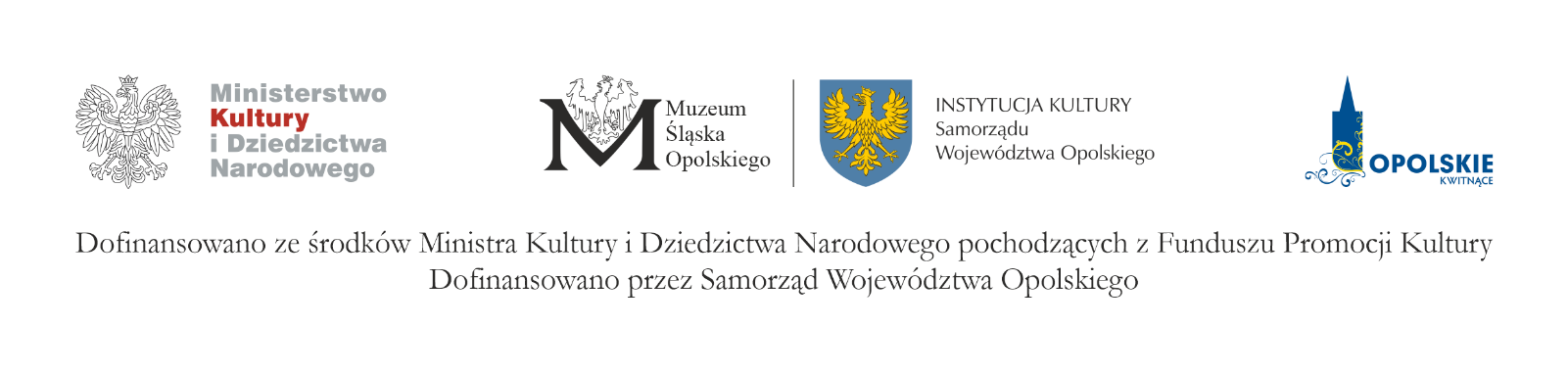 